Модель государственно – общественного управления гимназии.Демуцкая Зоя Анатольевна, директорКомбарова Татьяна Викторовна, заместитель директора по учебно-воспитательной работеМинина Вера Александровна, заместитель директора по учебно-воспитательной работеСосновская Елена Викторовна, заместитель директора по учебно-воспитательной работеБрахнова Ирина Анатольевна, заместитель директора по воспитательной работе	Отличительной чертой развития образовательной среды сегодня является активная реализация принципа государственно - общественного управления образованием. Основная задача, поставленная в этой связи – повышение открытости муниципальной образовательной среды, привлечение общественности к решению проблем образования: содержательных и материально-финансовых. 	Признаками государственно-общественного управления образованием являются: наличие государственной и общественной структур управления образованием, все субъекты которых наделены конкретными полномочиями и вытекающей из них ответственностью; согласованное и взаимно принятое распределение полномочий и ответственности между государственными и общественными субъектами управления образованием на всех его уровнях; принятая органами государственного и общественного управления образованием система разрешения возникающих между ними противоречий и конфликтов. 	Создание в гимназии структуры государственно - общественного управления делает её открытой обществу, становится прозрачной её образовательная и воспитательная деятельность, а это, в свою очередь, помогает преодолеть отчуждение школы от общества и вовлечь родителей учащихся как в школьную жизнь, так и в определённые механизмы управления школой. В Федеральном законе № 273-ФЗ предусмотрен открытый перечень коллегиальных форм и форм самоуправления в образовательной организации, оставляя за ней  право, определить их перечень, наименование и компетенции самостоятельно.	Модель государственно-общественного управления в гимназии предполагает деятельность в четырех направлениях: родители, педагоги, обучающиеся и общественность.	Родители. Результатом многолетнего опыта работы в этом направлении стало расширение общественного участия родителей в управлении гимназией. Сегодня в образовательном учреждении эффективно функционирует Совет Гимназии – коллегиальный общественный орган управления, основными задачами которого является:определение программы развития, особенностей ее образовательной программы;повышение эффективности финансово-хозяйственной деятельности гимназии;содействие рациональному использованию бюджетных средств;обеспечение соответствия оплаты труда работников гимназии их личному вкладу при  распределении стимулирующей части фонда оплаты труда;определение условий и порядка премирования и установления доплат и надбавок при наличии средств;содействие созданию в гимназии оптимальных условий и форм организации образовательного процесса;контроль соблюдения здоровых и безопасных условий обучения, воспитания и труда в гимназии;рассмотрение заявлений от педагогов, обучающихся и родителей (законных представителей) по вопросам, связанным с общим управлением гимназией.При общей численности Совета 15 человек 8 его членов избираются из числа родителей (законных представителей) обучающихся всех ступеней образования. Деятельность Совета Гимназии регламентирована Положением о Совете Гимназии. Совет работает по специально утвержденному плану. Основные вопросы, которые включены в циклограмму работы Совета – проверка готовности гимназии к новому учебному году, утверждение плана работы, утверждение и внесение изменений в положение об оплате труда, распределение стимулирующей части фонда оплаты труда, установление размера премиальных выплат работникам гимназии, работа с неуспевающими и пропускающими занятия обучающимися и их родителями (законными представителями), утверждение ежегодного публичного отчёта директора гимназии.  На протяжении трех лет (2010-2012) Совет Гимназии подавал заявку для участия школы в конкурсе общеобразовательных учреждений, внедряющих инновационные образовательные программы, в рамках приоритетного национального проекта "Образование". По итогам конкурса 3 года подряд МБОУ «Гимназия №21» становилась  победителем, получала денежное поощрение из фонда средств стимулирования администрации Кемеровской области. Это было самым большим достижением не только всего коллектива школы, но вместе с тем и совместной деятельности администрации, Совета Гимназии и обучающихся. Кроме того, члены Совета Гимназии принимают участие в утверждении стимулирующей части ФОТ педагогов школы, распределении грантовых средств на оплату труда педагогических работников. 	С 2009 года в гимназии создан Фонд «Развития и поддержки гимназии №21», являющийся некоммерческой организацией, учрежденной родительской и педагогической общественностью гимназии. Фонд имеет свой устав и банковский счёт. Цель деятельности Фонда - поддержка общественно значимых инициатив родительской общественности, администрации и педагогов гимназии. Учредители фонда – это люди, имеющие солидный опыт коммерческой и управленческой деятельности: руководители фирм, предприятий, институтов, юристы, бухгалтеры, аудиторы. Этот опыт и личная заинтересованность помогают им легитимно привлекать для развития гимназии дополнительные средства родителей, благотворителей, спонсоров. Еще один орган общественно-государственного управления гимназией – Совет представителей родительских комитетов, целью деятельности которого является:- укрепление связей между семьей, школой и общественными организациями для обеспечения единства воспитательного воздействия на обучающихся;- оказание гимназии помощи по использованию потенциальных возможностей родительской общественности по защите законных прав и интересов обучающихся и педагогических работников; - организация работы с родителями (законными представителями) обучающихся гимназии по разъяснению их прав и обязанностей, значения всестороннего воспитания обучающегося в семье; - содействие укреплению материально-технической базы школы, совершенствованию условий для осуществления образовательного процесса, охраны жизни и здоровья обучающихся. Содержание деятельности совета представителей родительских комитетов заключается в:- координации и регулировании деятельности классных родительских комитетов; - проведении разъяснительной и консультативной работы среди родителей (законных представителей) обучающихся об их правах и обязанностях; - оказании содействия и помощи администрации гимназии в проведении и организации внешкольных мероприятий; - оказании всемерного содействия повышению авторитета среди обучающихся педагогов и других работников гимназии; - привлечении родительской общественности к активному участию в жизни гимназии, в воспитательной работе по месту жительства обучающихся, содействии развитию самоуправления обучающихся. В состав Совета представителей родительских комитетов гимназии входят по одному представителю от каждого класса. Кроме того, родители гимназии выступают в роли:- общественных наблюдателей на мониторингах, промежуточной аттестации, государственной итоговой аттестации обучающихся; - экспертов образовательного процесса, обеспечивают открытость образования, улучшение здоровьесозидающей образовательно-воспитательной среды; - со-воспитателей, принимающих активное участие во всех воспитательных мероприятиях гимназии (совместные экскурсии, выезды, проведение Уроков города, Дней Семьи, участие в Неделях Здоровья и Спорта в гимназии и др.), успешно пропагандирующих свой профессиональный опыт, предоставляющих помощь классным руководителям в проведении профориентационной работы;- членов жюри традиционных гимназических научно-практических конференций «Открытие» и «Поиск», а также гимназических конкурсов «Серебряный ключ», «Джентльмен гимназии», «Мисс Гимназии», смотра- строя и военной песни.	В соответствии со статьей 45 Федерального закона от 29 декабря 2012 г. № 273-ФЗ «Об образовании в Российской Федерации» в гимназии создана конфликтная комиссия в целях урегулирования разногласий между участниками образовательных отношений по вопросам реализации права на образование. В том числе в случаях возникновения конфликта интересов педагогического работника, вопросам применения локальных нормативных актов организации, обжалования решений о применении к обучающимся дисциплинарного взыскания. В состав комиссии по урегулированию споров между участниками образовательных отношений входят родители, педагоги, председатель и члены профсоюзной организации, представители органов ученического самоуправления.Обучающиеся. Одной из форм государственно - общественного управления является ученическое самоуправление. Наличие ученического самоуправления в школе сегодня – это реальная помощь детям войти в меняющийся мир цивилизованными людьми, это возможность удовлетворения разнообразных интересов и потребностей, это признак демократичных отношений в школьном коллективе.Цель ученического самоуправления в гимназии – это создание условий для формирования у школьников гражданской ответственности и правового самосознания, духовности и культуры, инициативности, самостоятельности и ответственности, толерантности, способности к успешной социализации в обществе и активной адаптации на рынке труда в будущем, способной к личностному самоопределению и саморазвитию, готовой к успешному преодолению психологических трудностей, возникающих в процессе воспитания и общения. 	В МБОУ «Гимназия №21» с 1999 года на протяжении 16 лет существует и активно работает система ученического самоуправления «Парламент». Орган детского ученического самоуправления «Парламент» объединяет учащихся 1-11 классов на добровольной основе, имеющих интерес и склонность к организации общешкольных дел, стремление к созданию условий в гимназии для развития способностей любого ученика, независимо входят они в объединения или нет. Ученическое самоуправление позволяет гимназистам самостоятельно решать вопросы школьной жизни, исходя из своих интересов. Президент гимназии является высшим органом детского ученического самоуправления в гимназии. В состав «Парламента» входят: палата ЛОРДов и палата ОбщИн. В палату ЛОРДов выбираются учащиеся 5-11 классов сроком на 1 год, которые будут представлять интересы класса в Парламенте. В палату ОбщИн входят ребята из различных объединений гимназии, которые соответствуют интересам и потребностям детей, реализуемых в их свободной, а не принудительной деятельности.В 2007 году модель ученического самоуправления гимназии «Парламент» стала победителем Всероссийского конкурса моделей ученического самоуправления. В 2008 году «Парламент» гимназии стал дипломантом областного конкурса добровольческих инициатив «Энергия молодых» в рамках благотворительной программы ОАО «Кузбассэнерго». Члены парламента являются участниками и победителями городских, областных и всероссийских конкурсов по самоуправлению. В 2008 году ученик гимназии получил Гранд президента РФ за активную работу в органах ученического самоуправления. В 2010 году ученица гимназии, пройдя серьезный многоуровневый отбор, стала победителем конкурса «Юношеская восьмерка в России» и в составе сборной команды представляла интересы российской молодежи на саммите «Большой восьмерки» в Канаде, где собирались главы всех государств. В 2010 году ребята из Пресс - Центра гимназии стали победителями областного конкурса «Юные корреспонденты Кузбасса» и получили в подарок мини-типографию.	В гимназии спроектирована система полифункциональной поддержки детского ученического самоуправления «Парламент», которая стала победителем Первого Всероссийского конкурса авторских программ и учебно –методических материалов Федерального института развития образования в 2010 году.Структура самоуправления в МБОУ «Гимназия №21» трехуровневая:Первый уровень – самоуправление в классном коллективе 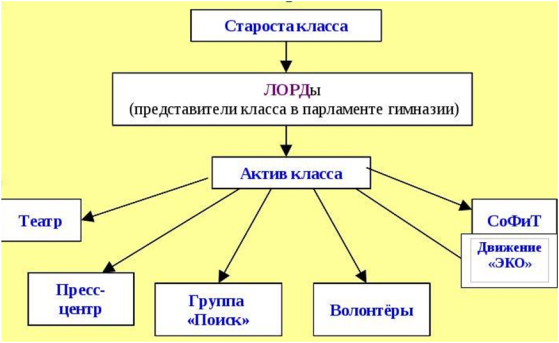 Второй уровень – гимназическое ученическое самоуправление.Третий уровень – общегимназическое самоуправление – Совет гимназии.Ученическое самоуправление основано на следующих принципах:- гуманистичность (управление сориентировано на человека, которого уважают и которому доверяют - президент гимназического парламента);- демократичность (каждый гимназист может участвовать в выборах, принимать участие в различных вопросах гимназической жизни.);- равноправие (все должны иметь право решающего голоса при принятии того или иного решения);- целесообразность (деятельность органов ученического самоуправления должна быть направлена на реализацию интересов и потребностей учащихся);-выборность (полномочия приобретаются в результате выборов);-законность (соблюдение правовых и нормативных актов);-откровенность и гласность (работа органов самоуправления должна быть открыта для всех учащихся);- ответственность (необходимо регулярно делать отчет о проделанной работе и ее результатах перед своими избирателями);-самодеятельность (творчество, активность, самостоятельность учащихся);- разнообразие деятельности;- личная заинтересованность, способствующая принятию обязательств перед коллективом учащихся.В процессе подготовительной работы и в совместной деятельности выявляются лидеры, которые возглавляют работоспособный орган самоуправления. А включение ребят в разнообразные виды деятельности коллективного характера приводит к рождению подструктур основного органа самоуправления: палат ЛОРДов и палаты ОбщИн.	За период 2012-2015 гг. основными направлениями работы органа ученического самоуправления были следующие: семейное воспитание как часть патриотического воспитания, воспитание любви к родному городу, к своей «малой» родине, воспитание интереса к истории Родины, гражданско – патриотическое воспитание, духовно - нравственное воспитание.Семейное воспитание как часть патриотического воспитания. Это направление реализуется в гимназии через основные формы совместной работы семьи и школы:- традиционные Дни семьи, Недели здоровья и спорта в гимназии, участие во всероссийской акции «Спорт-альтернатива пагубным привычкам»;- конкурсы семейных сочинений « Я родом из Кузбасса» и «Вклад моей семьи в дело Победы», - совместные туристические поездки, походы в музеи и театры, различные экскурсии и т.д.	По представлению образовательного учреждения родители обучающихся гимназии участвуют в городских конкурсах и завоевывают призовые места. В городском конкурсе «Молодая семья», «Кемеровчанка года», «Мой город – моя семья» в номинации «Мама года»,  а также «Весна, семья, экология и закон».Воспитание любви к родному городу, к своей «малой» родине, воспитание интереса к истории Родины. Это направление реализуется в гимназии через организацию выставок в библиотеке «Кузбасс – край шахтерской Славы», «Страницы истории родного города», «70 – летию Победы посвящается», «Улицы родного города», а также проведение экскурсий с учащимися, через познавательную игру «Путешествие уголька» в начальной школе – цель которой, знакомство с историей города, действующими шахтами.Активисты группы «Поиск», организованной руководителем школьного музея «Международные связи Кузбасса» собирают материал для оформления стендов музея и выпуска стенных газет, посвященных различным историческим датам. Также в музее проходят встречи с ветеранами войны и тружениками тыла, встречи со знаменитыми людьми угольной отрасли. Результатом такой деятельности становятся ежегодные победы учащихся гимназии в городской поисково-краеведческой конференции активистов школьных музеев «Я - Кемеровчанин» и научно-практической конференции «Колесо истории». Гражданско – патриотическое воспитание. Это направление реализуется в гимназии через: организацию традиционных встреч учащихся с воинами Афганистана и Чечни, спортивной игры «Зарница» (СоФиТ); участие юнармейского отряда «Факел» в смотре-конкурсе «Лучшие юнармейские отряды к Обелиску Славы», в конкурсе «Песня в солдатской шинели» (Лорды 5-7 классов), в благотворительных концертах для ветеранов ВОВ в ДК Строителей и областном госпитале ветеранов (Лорды 5-7,8-11 классов); через организацию членами объединения «Волонтеры» уроков – встреч со специалистами центра по борьбе со СПИДом, со специалистами управления по борьбе с незаконным оборотом наркотиков по Кемеровской области для учащихся 9- 11 классов, встречи с инспектором ПДН (для учащихся 4,7 классы).С целью формирования гражданской ответственности и правового самосознания в гимназии проходят:- выборы представителей Палаты ЛОРДов и Палаты ОБЩиН;- выборы президента органов ученического самоуправления;- участие Парламента гимназии в городском и районном фестивалях и форумах детских объединений и органов ученического самоуправления.Помимо этого Лидеры Организаторы Радостных Дел принимают активное участие в различных благотворительных акциях: «Посылка на фронт», «Письмо солдату», «Старшее поколение», «Спасибо деду за Победу», «Весенняя неделя добра», не оставляя без внимания ветеранов ВОВ, ветеранов педагогического труда. Эти акции носят не разовый характер, а стали уже традиционными. Ребята, входящие в гимназический Парламент и палату Лордов, уже на протяжении многих лет сотрудничают с отрядом особого назначения «Кедр». Бойцы отряда, выполнявшие боевые задания в Чеченской республике,  выражают благодарность нашим ребятам за письма и подарки, которыми гимназисты поддерживают бойцов. Кроме того, бойцы отряда «Кедр» долгожданные гости  в гимназии. Ребята с нетерпением ждут их, расспрашивают о службе, а бойцы в свою очередь рассказывают о выполняемых боевых заданиях. Духовно - нравственное воспитание. Это направление в гимназии реализуется через: организацию благотворительных акций «Первое сентября каждому школьнику», «Помоги четвероногому другу», сотрудничество с благотворительным фондом «Детское сердце», РСМ «Союз молодежи Кузбасса», участие в социально-значимых проектах «Тепло наших сердец», «Старшее поколение», «Весенняя неделя добра», «Дни защиты от экологической опасности», «С чистого листа».Объединение «Волонтеры» в рамках Дня Семьи проводят уроки здоровья для учащихся младшего и среднего звена гимназии. Эти уроки включают не только беседы, но игровые и тренинговые упражнения по следующей тематике: «Быть здоровым - это модно!», результатом которого является выпуск плакатов и листовок в рамках акций «Береги здоровье смолоду», «Имею право знать!».Волонтёры гимназии в 2012-2013 учебном году отмечены дипломом за активное участие в городском слёте добровольческих организаций. В рамках социально-значимого проекта «Тепло наших сердец» была оказана безвозмездная добровольная помощи детям-сиротам и детям, оставшимся без попечения родителей Кемеровского специализированного дома ребенка и Детского дома-школы №1. Гимназисты осуществляли пошив пеленок, ползунков, распашонок, под руководством учителя технологии из материалов, приобретенных на средства социальных партеров проекта. Привлекли пожилых людей микрорайона, Дома Ветеранов для вязания носков, варежек, шарфов, изготовления мягких игрушек для воспитанников дома ребенка. Все изделия были переданы по назначению.В апреле 2012 года социально-значимый проект «Тепло наших сердец», реализуемый в рамках социального партнерства гимназии с родителями, признан победителем конкурса проектов «Созидание и творчество», проходившего в рамках Всероссийской конференции «Научный потенциал – XXI» национальной образовательной программы «Интеллектуально-творческий потенциал России» в г. Обнинске.Стали традиционными коллективно-творческие дела: «Здравствуй, школа», «Осенний бал», Дни Семьи, Неделя здоровья и спорта в гимназии, «Мисс гимназия», Посвящение в гимназисты, дни русских традиций, фестиваль талантов «Серебряный ключ», «Джентльмен гимназии», «Рождественский фестиваль», «День открытых дверей», «Лестница успеха».	Работа органа ученического самоуправления по каждому направлению представлена в гимназическом журнале «Connecting Pupils». Гимназический журнал «Connecting Pupils» выпускается 4 раза в течение одного учебного года тиражом по 100 экземпляров. На его страницах освещается общественная жизнь гимназии: работа президента и его команды, деятельность Палаты ЛОРДов и  ОбщИн, важные события школьной жизни, результаты соцопросов, публикуются интервью со школьными знаменитостями. На счету корреспондентов журнала 2 победы во всероссийских конкурсах молодых журналистов на лучшее школьное издание, а также по журналистике, рекламе и PR, проводимых Московским государственным университетом и Санкт-Петербургским государственным университетом, ежегодные победы на областном конкурсе-фестивале «Молодые ветра». Деятельность органа ученического самоуправления – это динамичная система, которая, базируясь на прошлом опыте, постоянно, развивается во всех направлениях, обогащаясь и насыщаясь за счет новых педагогических достижений и передового опыта. Например, в практике работы органа ученического самоуправления, произошли следующие изменения:-усовершенствована и расширена система органов ученического самоуправления в классных коллективах (в каждом классном коллективе среднего звена появились представители группы «Поиск», объединения «Волонтеры», «СоФиТ», «Юные друзья полиции»);-повысилась заинтересованность учащихся, а соответственно и число учащихся, входящих в палаты ЛОРДов и ОБЩиН, а также Парламент гимназии (по сравнению с периодами прошлых лет на 18 %);- впервые в группу «Поиск» и отряд «Волонтеры» включились представители среднего звена – учащиеся 5-7 классов для ведения работы в начальной школе гимназии;- большее количество родителей и учащихся проявили заинтересованность в проведении совместных соревнований, благодаря деятельности «СОФиТ», пропагандирующей здоровый образ жизни;- для осуществления возрастной преемственности учащихся в творческой, познавательной и общественной деятельности особый акцент руководителями объединений был сделан на выявление и формирование будущего потенциала гимназии из ребят  начального и среднего звена;- в работу системы органов ученического самоуправления введено психолого - педагогическое сопровождение учащихся на каждом уровне системы.Педагоги. Помимо педагогического совета, являющимся органом коллективно-коллегиального управления, на котором представляется и обобщается наработанный педагогический опыт, продолжает набирать значимую силу. такой орган самоуправления как общее собрание трудового коллектива в школе, в состав которого входят педагоги, учебно-вспомогательный и технический персонал, члены профсоюзного комитета гимназии. На общем собрании трудового коллектива совместно с председателем профкома решаются вопросы трудовой деятельности работников гимназии, а отличительной чертой современного времени является открытое участие всех работников в формировании и распределении фонда надбавок и доплат, представление к поощрениям и наградам.Общественность: Гимназия взаимодействует с различными предприятиями города. Данное сотрудничество решает ряд основных задач, стоящих перед образованием с целью оптимизации воспитательно - образовательного процесса, выполнения социального заказа общества: - позволяет привлекать ресурсы общества для развития образовательной сферы;- помогает направлять ресурсы образования на развитие совместной деятельности школы, его общественной самоорганизации и самоуправления;- помогает накапливать и передавать жизненный опыт, как образовательного сообщества, так и его партнеров;- способно эффективно координировать совместную деятельность с пониманием степени ответственности каждого партнера;- позволяет оказывать помощь нуждающимся членам сообщества.Таким образом, необходимо, чтобы образовательное учреждение действительно стало приоритетом социума, чтобы цели и содержание его деятельности, равно как и характеристики конечного продукта, задавались обществом (включая его различные группы и сообщества), бизнесом и государством. А это невозможно без активнейшего участия в разработке и реализации образовательной политики гимназии основных участников образовательных отношений - учащихся, педагогов, родителей, и общественности. Мы наглядно видим результаты своей деятельности: высокое качество образовательных услуг, предоставляемых гимназией, стабильный высококвалифицированный педагогический коллектив, обновлённая материально-техническая база гимназии, отвечающая всем современным требованиям. Благодаря этому МБОУ «Гимназия № 21» имеет значительный авторитет в окружающем социуме и среди общеобразовательных учреждений г. Кемерово. А когда есть результат, хочется двигаться дальше. Мы не останавливаемся на достигнутом, продолжаем развивать общественное управление гимназии, открывая для себя новые его возможности. 